UNIIDAS  A  ÉL  PARA  CUMPLIR  LA  MISIÓN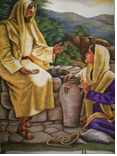 Retiro.  Triduo Pascual 2012Bogotá.  Casa Provincial y de Convivencias.¡Todo por  Jesús!Nombres y ApellidosOcupaciónLugarDiana Milena Rodríguez QuinteroTecnóloga en sistemas de Información. Bibliotecaria (Candelaria)MedellínAna María Benjumea ArizaEstudia. Finanzas en la U. externado de ColombiaBogotáJenifer Paola Lugo TelloEstudianteBogotáNatalia Cecilia Clavijo OrtizEstudiante de Psicología.Bogotá (exalumna)Natalia BetancurTrabajaCaliVivana GiraldoPsicólogaBogotáYasira VásquezUniversitariaBogotá